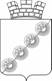 ДУМАНОВОИЛЬИНСКОГО ГОРОДСКОГО ПОСЕЛЕНИЯНЫТВЕНСКОГО МУНИЦИПАЛЬНОГО РАЙОНАПЕРМСКОГО КРАЯШЕСТОГО СОЗЫВАРЕШЕНИЕ25.01.2017											№ 05	В соответствии с законом Пермского края от 04.05.2008 № 228-ПК «О муниципальной службе в Пермском крае»Дума Новоильинского городского поселения РЕШАЕТ:1.	Утвердить прилагаемые квалификационные требования к должностям муниципальной службы в органах местного самоуправления Новоильинского городского поселения.2.	Решение вступает в силу с момента подписания и подлежит опубликованию (обнародованию) путем размещения в Новоильинской библиотеке по адресу: пос. Новоильинский, ул. Свердлова, 59 и на официальном сайте Новоильинского городского поселения (http://nytva.permarea.ru/novoilinskoe-gp).Глава городского поселения -глава администрации Новоильинского городского поселения							С.Е. Кузьминых Решение принято 25.01.2017 г.на заседании Думыпредседатель								К.В. МирошинУТВЕРЖДЕНЫрешением Думы Новоильинского ГПот 25.01.2017 № 05КВАЛИФИКАЦИОННЫЕ ТРЕБОВАНИЯ к должностям муниципальной службы в органах местного самоуправления Новоильинского городского поселения1. Общие положения1.1. Для замещения должностей муниципальной службы в органах местного самоуправления Новоильинского городского поселения устанавливаются квалификационные требования к уровню профессионального образования, стажу муниципальной службы или работы по специальности, направлению подготовки, знаниям и умениям, необходимым для исполнения должностных обязанностей в соответствии с классификацией должностей муниципальной службы.1.2. Соответствие квалификационным требованиям является необходимым условием для поступления на муниципальную службу, замещения должностей муниципальной службы. Квалификационные требования к должностям муниципальной службы включаются в должностную инструкцию муниципального служащего и учитываются при назначении на должность муниципальной службы, проведении аттестации муниципальных служащих и формировании кадрового резерва.1.3. Степень соответствия квалификационным требованиям при назначении на должность муниципальной службы определяет представитель нанимателя (работодатель), в дальнейшем при прохождении муниципальной службы - аттестационная комиссия.2. Квалификационные требования к уровню профессионального образования, стажу муниципальной службы или работы по специальности, направлению подготовкиДля замещения должностей муниципальной службы устанавливаются следующие квалификационные требования к уровню профессионального образования, стажу муниципальной службы или стажу работы по специальности, направлению подготовки:1) для главной группы должностей муниципальной службы - наличие высшего образования, наличие стажа муниципальной службы не менее двух лет или стажа работы по специальности, направлению подготовки не менее трех лет;2) для ведущей группы должностей муниципальной службы - наличие высшего образования, наличие стажа муниципальной службы не менее одного года или стажа работы по специальности, направлению подготовки не менее двух лет или наличие среднего профессионального образования со стажем работы по специальности, направлению подготовки не менее пяти лет;3) для старшей группы должностей муниципальной службы - наличие высшего образования без предъявления требований к стажу или наличие среднего профессионального образования со стажем работы по специальности, направлению подготовки не менее трех лет;4) для младшей группы должностей муниципальной службы - наличие среднего профессионального образования без предъявления требований к стажу.Для лиц, имеющих дипломы специалиста или магистра с отличием, в течение трех лет со дня выдачи диплома устанавливается квалификационное требование к стажу работы по специальности, направлению подготовки для замещения должностей муниципальной службы ведущей группы должностей муниципальной службы - не менее одного года стажа работы по специальности, направлению подготовки.3. Квалификационные требования к специальности, направлению подготовки, знаниям и умениям, необходимых для исполнения должностных обязанностейКвалификационные требования к специальности, направлению подготовки, знаниям и умениям, которые необходимы для исполнения должностных обязанностей, устанавливаются в зависимости от области и вида профессиональной служебной деятельности муниципального служащего в должностных инструкциях.О квалификационных требованиях к должностям муниципальной службы в органах местного самоуправления Новоильинского городского поселения